  ИЗВЕЩЕНИЕо проведении аукциона на право заключить договор о развитии застроенной территории части Детского городка «ЗИЛ» города Лыткарино Московской области ориентировочной площадью 8 гаОрганизатор аукциона: Комитет по конкурентной политике Московской области.Адрес, почтовый адрес: 143407, Московская область, г. Красногорск, бульвар Строителей, д. 1.Сайт: www.zakaz-mo.mosreg.ru.Адрес электронной почты: zakaz-mo@mosreg.ru, Тел.: +7 (498) 602-05-67, Тел./факс:+7 (498) 602-05-69.Организационно – технические функции по организации и проведению аукциона осуществляет:Государственное казенное учреждение Московской области «Региональный центр торгов» (сокращенное наименование - ГКУ «РЦТ»).Адрес, почтовый адрес: 143441, Московская область, Красногорский район, п/о Путилково, 69-й км МКАД, бизнес-центр «Гринвуд», стр. 17, 5 этаж.Сайт: www.rctmo.ru., Адрес электронной почты: torgi@rctmo.ru., Тел.: +7 (499) 653-77-55.Извещение размещается на официальном сайте торгов Российской Федерации 
в информационно-телекоммуникационной сети «Интернет» для размещения информации 
о проведении торгов www.torgi.gov.ru (далее – Официальный сайт торгов). Извещение публикуется:на официальном сайте Администрации www.lytkarino.com;в официальном печатном органе Администрации – газета «Лыткаринские вести»;Дополнительно информация об аукционе размещается: на Едином портале торгов Московской области www.torgi.mosreg.ru;на сайте www.rctmo.ru.Место, дата и время проведения аукциона: Московская область, Красногорский район, п/о Путилково, 69-й км МКАД, бизнес-центр «Гринвуд», стр. 17, 5 этаж, Государственное казенное учреждение Московской области «Региональный центр торгов», тел. +7 (499) 653-77-55, доб. «2», аукционный зал, 24.05.2017 в 12 час. 00 мин.Место приема/подачи Заявок: Московская область, Красногорский район, п/о Путилково, 69-й км МКАД, бизнес-центр «Гринвуд», стр. 17, 5 этаж, Государственное казенное учреждение Московской области «Региональный центр торгов», тел. +7 (499) 653-77-55, доб. «2»Дата и время начала приема/подачи Заявок: 13.04.2017 в 09 час. 00 мин.Прием Заявок осуществляется в рабочие дни: понедельник - четверг с 09 час. 00 мин. до 18 час. 00 мин.пятница и предпраздничные дни с 09 час. 00 мин. до 16 час. 45 мин.;перерыв с 13 часов 00 минут до 14 час. 00 мин. Дата и время окончания приема/подачи Заявок: 23.05.2017 в 18 час. 00 мин. Заявка, поступившая по истечении срока ее приема, возвращается Заявителю в день ее поступления.Порядок приема/подачи, отзыва и изменения Заявок Один Заявитель вправе подать только одну Заявку.Для участия в аукционе Заявители представляют в установленный в Извещении срок следующие документы:		1) Заявку на участие в аукционе по установленной форме (Приложение 6 к настоящему Извещению) с указанием реквизитов счета для возврата задатка;2) документы, подтверждающие внесение задатка;3) документы об отсутствии у Заявителя задолженности по начисленным налогам, сборам и иным обязательным платежам в бюджеты любого уровня или государственные внебюджетные фонды за прошедший календарный год, размер которой превышает двадцать пять процентов балансовой стоимости активов заявителя по данным бухгалтерской отчетности за последний завершенный отчетный период.Заявитель, являющийся юридическим лицом или индивидуальным предпринимателем, либо уполномоченным лицом вправе представить вместе с документами, указанными выше, соответственно выписку из единого государственного реестра юридических лиц или выписку из единого государственного реестра индивидуальных предпринимателей, документы, подтверждающие объем полномочий представителя, заверенные печатью заявителя (при ее наличии) либо нотариально (образец доверенности – Приложение 7 к настоящему Извещению).В случае если Заявителем самостоятельно не представлена выписка из единого государственного реестра юридических лиц или выписка из единого государственного реестра индивидуальных предпринимателей, Организатор аукциона запрашивает сведения о Заявителе, содержащиеся соответственно в едином государственном реестре юридических лиц или едином государственном реестре индивидуальных предпринимателей, с использованием единой системы межведомственного электронного взаимодействия в федеральном органе исполнительной власти, осуществляющем государственную регистрацию юридических лиц, физических лиц в качестве индивидуальных предпринимателей.Заявки подаются и принимаются одновременно с полным комплектом требуемых для участия в открытом аукционе документов.Заявки принимаются нарочным способом по месту и в сроки приема/подачи Заявок, указанные в разделе 6 Извещения. Заявки, подаваемые иными способами, Аукционной комиссией не рассматриваются.Заявка подается в двух экземплярах. Один экземпляр Заявки возвращается Заявителю с указанием даты и времени (часы, минуты) приема Заявки.Заявитель имеет право отозвать Заявку до дня окончания срока приема Заявок, уведомив об этом в письменной форме Организатора аукциона.Внесение изменений в Заявку допускается до дня окончания срока приема Заявок путем отзыва поданной Заявки и подачи новой Заявки в установленном порядке.Реквизиты  правовых актов о  развитии застроенной территории:  - Распоряжения Министерства строительного комплекса Московской области от 08.11.2016 
№ 354 «О развитии застроенной территории части Детского городка «ЗИЛ» города Лыткарино Московской области ориентировочной площадью 8 га» - Постановления Главы города Лыткарино Московской области от 10.04.2017 № 201-п 
«О проведении аукциона на право заключить Договор о развитии застроенной территории в границах Детского городка «ЗИЛ» города Лыткарино Московской области».Сведения о местонахождении застроенной территории части Детского городка «ЗИЛ» города Лыткарино Московской области ориентировочной площадью 8 га, в соответствии со Схемой размещения застроенной территории согласно приложению. Начальная цена права на заключение договора о развитии застроенной территории:Определена Распоряжением Министерства строительного комплекса Московской области
от 08.11.2016 № 354 «О развитии застроенной территории части Детского городка «ЗИЛ» города Лыткарино Московской области ориентировочной площадью 8 га» на основании Отчета об оценке ЗАО «Российская оценка» от 14.11.2016 № ГК-28/2016 «Об оценке рыночной стоимости права заключения договора о развитии застроенной территории ориентировочной площадью 8 Га, расположенной по адресу: Московская область, г. Лыткарино, и составляет 58 323 000,00 руб. (Пятьдесят восемь миллионов триста двадцать три тысячи руб. 00 коп.), без учета НДС.СХЕМА РАЗМЕЩЕНИЯ ЗАСТРОЕННОЙ ТЕРРИТОРИИ Сведения о местонахождении застроенной территорииСхема расположения застроенной территории в границах элемента планировочной структуры 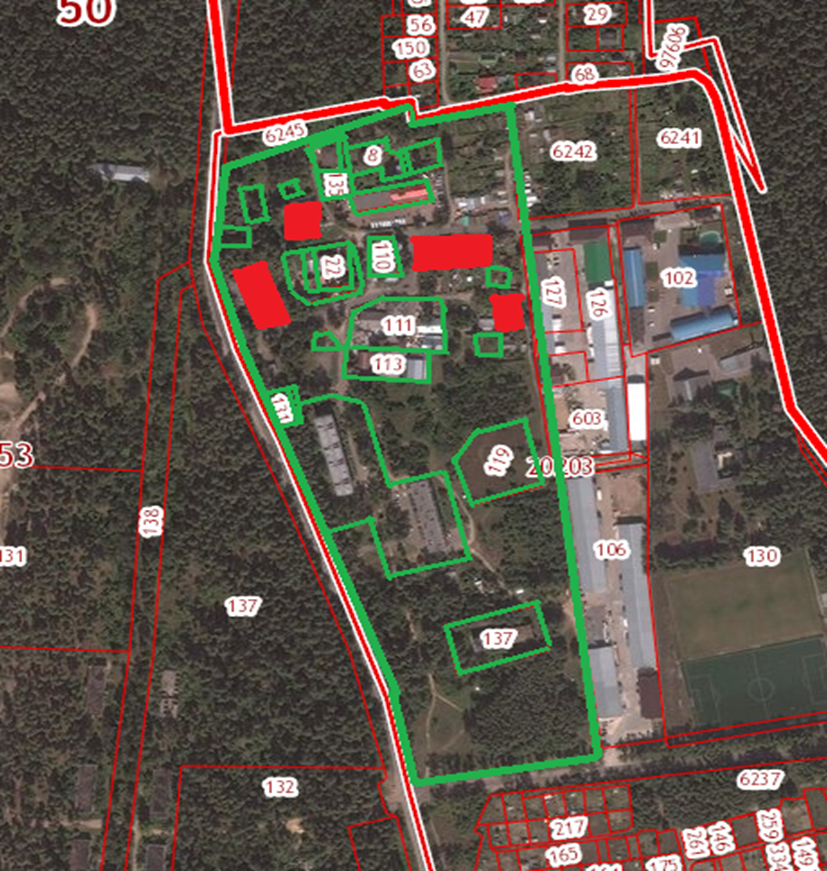 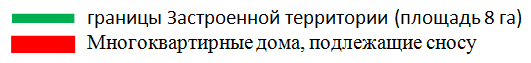 